ХеројаМаричића 12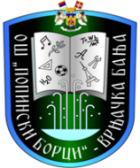 36210 Врњачка БањаЗАПИСНИК СА 3. СЕДНИЦЕ САВЕТА РОДИТЕЉА Трећа седница Савета родитеља у школској 2018/2019. години одржана је 06.03.2019. године у Белој сали ОШ „Попински борци“ Врњачка Бања, са почетком у 18,30 часова. Седници је присуствовало 24 родитеља.Дневни ред: Усвајање записника са претходне седницеИзвештај о постигнутом успеху и дисциплини ученика на крају првог полугодишта школске 2018/19. годинеИзвештај о резултатима анкете за родитеље на крају првог полугодишта школске 2018/19. годинеИзвештај о раду директора школе за период од 01.09.2018. до 31.01.2019. годинеИзвештај о реализацији Годишњег плана рада школеИзбор уџбеника и радног материјала за наредну школску годинуДоношење одлуке о трошењу средстава са ученичког рачунаРазноПредседник Савета родитеља, Горица Радосављевић упознала је присутне родитеље са записником са претходне седнице Савета, одржане 27.11.2018. године. Записник је једногласно усвојен.  Педагог школе, Слађана Мијатовић прочитала је извештај о успеху и дисциплини ученика на крају првог полугодишта школске 2018/2019. године. Одлука: Савет родитеља једногласно је усвојио извештај о успеху и дисциплини ученика на крају првог полугодишта. У оквиру ове тачке дневног реда, директор школе Славица Живковић говорила је о недовољним оценама у млађим разредима, истакавши да ученици који их имају углавном не извршавају своје школске обавезе. Директорка школа је упознала родитеље о изреченим мерама за поједине ученике, и да се нада да ћемо остварити бољу сарадњу са родитељима а пре свега на побољшању понашања ученика. План и програм је реализован у складу са календаром рада школе.Психолог школе, Александар Јовановић приказао је резултате анкете за родитеље, рађене на родитељским састанцима поводом полугодишта, а закључак је да смо задовољни просечном оценом. Поводом овог извештаја коментара није било.Извештај о раду директора школе за период 01.09.2018. до 31.01.2019. године прочитала је директорка школе Славица Живковић. На исти није било примедби, па је као такав и усвојен.Извештај о реализацији Годишњег плана рада школе за период од 01.09.2018. до 31.01.2019. године прочитала је директорка школе Славица Живковић. Извештај је једногласно усвојен.У оквиру ове тачке дневног реда, директор школе Славица Живковић је упознала чланове са дописом и препоруком Министарства просвете да уџбеници за школску 2019/20. остану непромењени у првом, трећем, четвртом, петом, седмом и осмом разреду, а за други и шести разред биће изабрани нови уџбеници а у складу са каталогом одобрених уѕбеника који се очекује током маја месеца. Директорка школе Славица Живковић је упознала чланове Савета да на ученичком рачуну има нераспоређених око 400.000,00 динара па предлаже да савет родитеља донесе одлуку о набавци нових рачунара (са јачом конфигурацијом), пре свега због најаве увођења електронских дневника од следеће школске године.Савет родитеља је донео одлуку да се формира комисија која ће изабрати најбољу понуду за набавку рачунара. Комисију чине: Горица Радосављевић, Слађана Опачић и Маријана Станојчић, а испред школе задужен помоћник директора и информатичар Ненад Радовановић.Директорка школе је обавестила присутне о плану надокнаде изгубљених часова због продужетка зимског распуста. родитељи су изнели примедбу да од марта месеца имају проблема у превозу ученика (неадекватни аутобуси, непоштовање стајалишта као и дрско понашање некиф возача), па је по том питању директорка се обавезала да ће контактирати саобраћну инспекцију и изнети примедбе.Како више није било питања ни предлога, седница Савета родитеља завршена је у 19,50 часова.Записничар                                                                  Председник Савета родитеља____________________                                                 _______________________Слађана Мијатовић,					          Горица Радосављевићпедагог школеТел: 036/ 611-441, 611-440 (факс),Пискавац 621-337,Липова 613-347,Станишинци 641-190E-mail:ospborci@gmail.com